РЕШЕНИЕ ПРЕЗИДИУМА                               ПРЕЗИДИУМ КАРАРЫот 14.02.2018                                                         № ПР-77-1г. Казань ,Татарстан Республикасы муниципаль районнары һәм шәһәр округлары торак секторында видеокүзәтү системалары кую һәм аларны карап тоту мәсьәләләре турындаТатарстан Республикасы төзелеш, архитектура һәм торак-коммуналь хуҗалыгы министрының беренче урынбасары А.М. Фроловның  Татарстан Республикасы буенча күпфатирлы йортларда видеокүзәтү системалары кую өлешендә “Куркынычсыз шәһәр” аппарат-программ комплексы буенча докладын тыңлап һәм тикшереп, “Татарстан Республикасы муниципаль берәмлекләре Советы” Ассоциациясе (алга таба – Совет) президиумы карар бирә:1. Татарстан Республикасы төзелеш, архитектура һәм торак-коммуналь хуҗалыгы министрының беренче урынбасары А.М. Фроловның Татарстан Республикасы буенча күпфатирлы йортларда видеокүзәтү системалары кую өлешендә “Куркынычсыз шәһәр” аппарат-программ комплексы буенча мәгълүматын игътибарга алырга.2. Татарстан Республикасы муниципаль районнары һәм шәһәр округлары җирле үзидарәләре органнарына 2018 елның 1 маена кадәр түбәндәгеләрне эшләргә тәкъдим итәргә:2.1. Татарстан Республикасы төзелеш, архитектура һәм торак-коммуналь хуҗалыгы министрлыгы, телекоммуникация хезмәтләре күрсәтү буенча компания-операторлар белән бергәләп, хезмәт күрсәтү өчен тарифларны киметү максатларында, видеокүзәтү системаларына идарә итү, аларны карап тоту һәм ремонтлау буенча эшләр һәм хезмәт күрсәтүләрне анализларга; 2.2. идарәче компанияләр белән бергәләп, видеокамералардан сервис моделендә файдаланганда, түләүне элемтә чаралары һәм линияләре урнаштырган, реклама һәм башка өстәмә керемнәрдән алу мөмкинлеген карарга.3. Татарстан Республикасы Министрлар Кабинетына тәкъдим итәргә:3.1. “Куркынычсыз шәһәр” проектын нәтиҗәле гамәлгә ашыру максатларында Татарстан Республикасында видеомониторинг системасын үстерү концепциясенә Татарстан Республикасы Министрлар Кабинетының 2017 елның 21 гыйнварындагы             87-р номерлы карары белән расланган “Куркынычсыз шәһәр” аппарат-программ комплексын гамәлгә ашыру кысаларында күпфатирлы йортларда видеокүзәтү системалары урнаштыру һәм аларга хезмәт күрсәтүгә кагылышлы зарури үзгәрешләр һәм өстәмәләр кертергә;3.2. Аз катлы йортларда яшәүчеләр өчен түләүләр күләмен киметү максатларында видеокүзәтү системаларын карап тотуга субсидияләр бүлеп бирү мөмкинлеген карарга.4. Әлеге карарның үтәлешенә контрольне Советның башкарма секретаре А.Г.Барышевка йөкләргә.Рәис				      (имза)              			       Ә.С. ГобәйдуллинАССОЦИАЦИЯ«СОВЕТ МУНИЦИПАЛЬНЫХОБРАЗОВАНИЙРЕСПУБЛИКИ ТАТАРСТАН»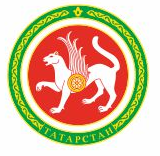 «ТАТАРСТАН РЕСПУБЛИКАСЫ МУНИЦИПАЛЬ БЕРӘМЛЕКЛӘРЕ СОВЕТЫ»АССОЦИАЦИЯСЕ